Учащиеся 5 «Б» класса вместе с классным руководителем Гаркуша Еленой Константиновной посетили музей «Домик Чехова». Это старейший мемориальный чеховский музей в России, расположен он в небольшом флигеле на территории бывшего домовладения таганрогского купца А.Д. Гнутова по ул. Чехова. Самый милый, самый уютный дом-музей. Сотрудники музея рассказали о рождении и первых годах жизни писателя и драматурга А.П. Чехова. Несмотря на маленькие размеры дома, всего 35,5 квадратных метров, в нем располагается: спальня родителей, детская комната, кухня, гостиная. Ребята погрузились в домашнюю атмосферу XIX века небогатой купеческой семьи юга России.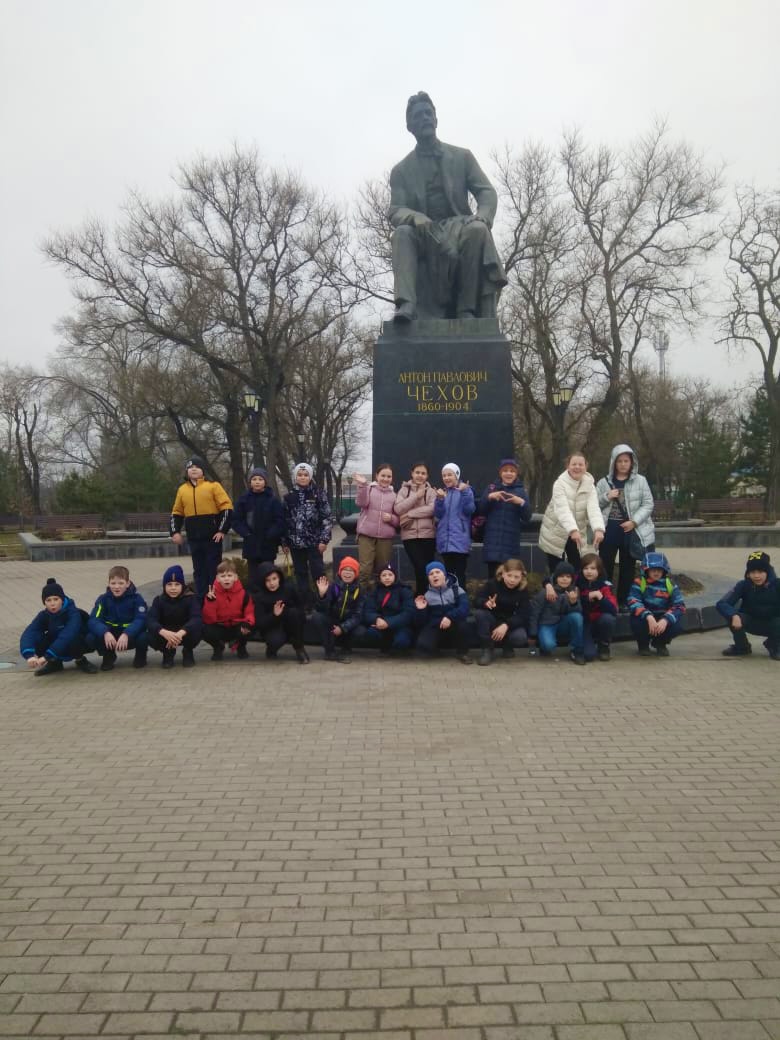 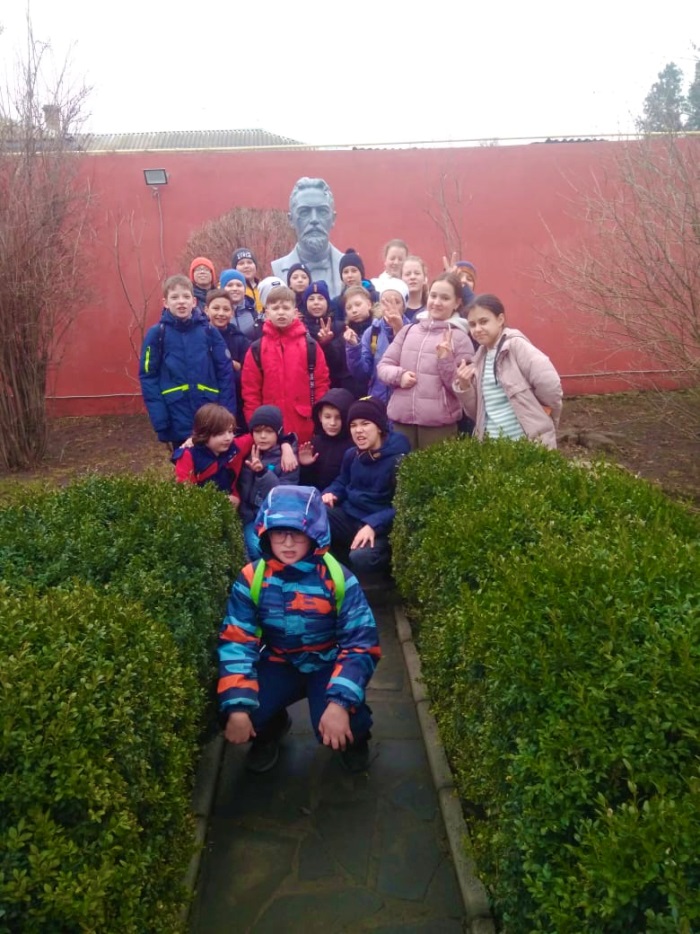 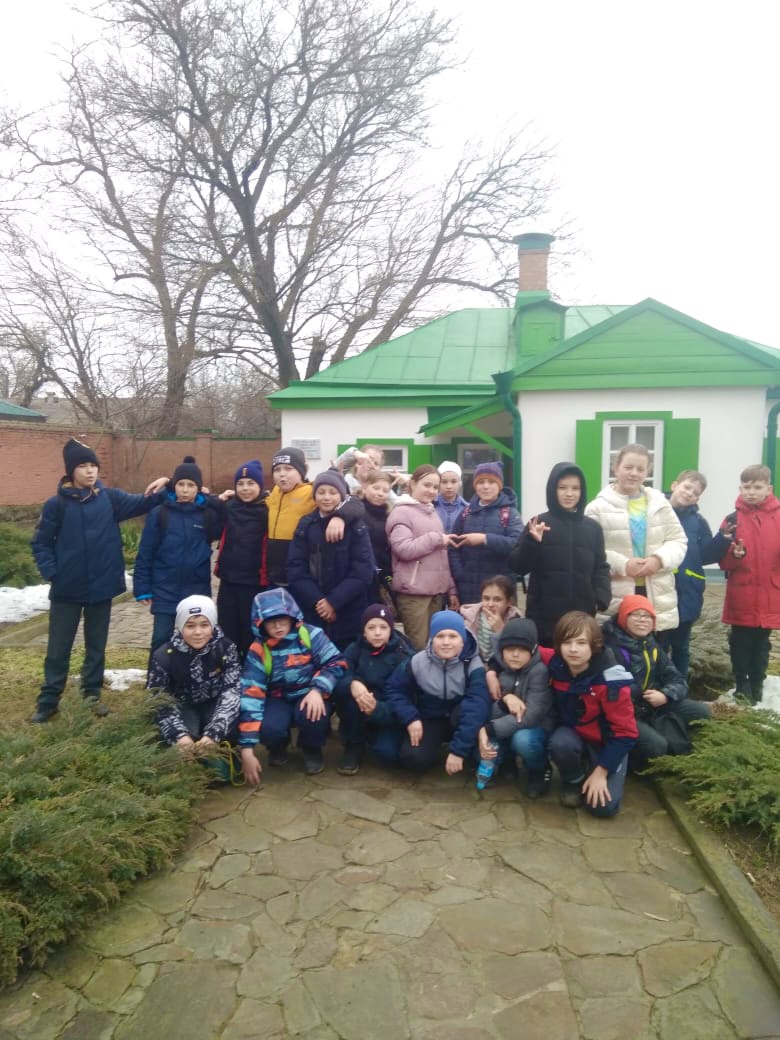 